                                                                                                                  Prof. Etna Vivar N.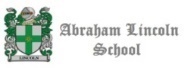                                              Guía de trabajo de Educación Ciudadana  para 4 MedioNombre……………………………………………………………………………………………..Fecha……………………………….O.A.-Reconocer el concepto de Estado y las bases de la institucionalidad democráticaContenidos.- Conceptos de introducción a la Educación ciudadana, formación del Estado.Actividades.- Responde el siguiente cuestionario de contenidos tratados. Para ello, debes también analizar                         la Constitución Política de 1980, capítulo 1.1.-Define el concepto de Estado y los elementos que lo conforman.2.-¿Cuál es el tipo de Estado que tiene nuestro país? Descríbelo.3.-¿Qué significa que Chile se gobierne con un Estado de Derecho? Explica sus características.4.- Según la Constitución Política de Chile de 1980, ¿Cuál es el fin último que persigue el Estado?5.-¿En quién reside la Soberanía?6.-Investiga sobre las Teorías del concepto de Estado: pluralista, marxista, elitista. Haz un cuadro de resumen.7.-¿A qué llamamos Ciudadanía? ¿Cómo adquirimos la Ciudadanía?8.-Contesta ¿Es posible que la institucionalidad democrática genere cambios y/o solucione problemas sin la participación de la ciudadanía?9.-¿Cuál debe ser el rol de la ciudadanía en un sistema democrático? ¿Cómo debe participar la ciudadanía?10.- Enumera los principales problemas que existen a nivel país y a nivel local. (a lo menos 4) ¿Cómo se pueden solucionar?